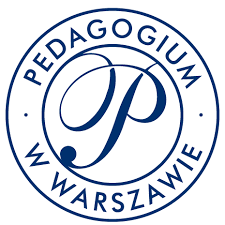 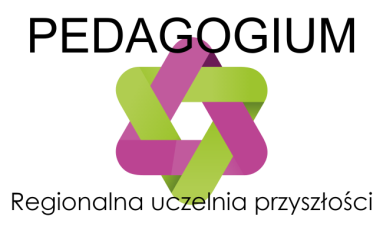 ZGODA NA WYKORZYSTANIE WIZERUNKUImię:Nazwisko:Rola w projekcie (uczestnik / trener / lektor / opiekun stażu):W związku z moim udziałem w projekcie pt. „Pedagogium – REGIONALNA uczelnia przyszłości”, realizowanym przez PEDAGOGIUM – Wyższą Szkołę Nauk Społecznych w Warszawie, współfinansowanym ze środków Unii Europejskiej w ramach Europejskiego Funduszu Społecznego, Program Operacyjny Wiedza Edukacja Rozwój, Działanie 3.5 Kompetencje w szkolnictwie wyższymniniejszym wyrażam zgodę na nieodpłatne przetwarzanie przez ww. podmioty oraz podmioty przez nie upoważnione mojego wizerunku utrwalonego w związku z udziałem w ww. projekcie w jakiejkolwiek formie i za pośrednictwem dowolnego medium, w celu realizacji ww. projektu, w szczególności potwierdzenia kwalifikowalności wydatków, udzielenia wsparcia, monitoringu, ewaluacji, kontroli, audytu i sprawozdawczości oraz działań informacyjno-promocyjnych.Przyjmuję do wiadomości, iż:Zgodę mogę wycofać w dowolnym momencie wysyłając wiadomość e-mailową zawierającą stosowne żądanie, wraz z imieniem i nazwiskiem, na adres iod@pedagogium.pl.Wycofanie zgody nie wpływa na zgodność z prawem przetwarzania, którego dokonano na podstawie zgody przed jej wycofaniem.Wyrażenie zgody jest dobrowolne, ale niezbędne do upublicznienia wizerunku.Materiały, na których znajduje się utrwalony wizerunek, nie będą przechowywane dłużej niż 10 lat po zakończeniu realizacji projektu.Mam prawo żądania dostępu do ww. materiałów, ich usunięcia lub ograniczenia przetwarzania, prawo wniesienia sprzeciwu wobec przetwarzania oraz prawo przenoszenia danych. Dopuszczalność korzystania z poszczególnych praw zależy od podstawy prawnej konkretnego przetwarzania.Mam prawo do wniesienia skargi do organu nadzorczego.Warszawa, …………………………… r.						………………………………………….Podpis